МИНИСТЕРСТВО ОБРАЗОВАНИЯ И НАУКИ РОССИЙСКОЙ ФЕДЕРАЦИИФедеральное государственное автономное образовательное учреждение 
высшего образования«САНКТ-ПЕТЕРБУРГСКИЙ ГОСУДАРСТВЕННЫЙ УНИВЕРСИТЕТ 
АЭРОКОСМИЧЕСКОГО ПРИБОРОСТРОЕНИЯ»ИНСТИТУТ НЕПРЕРЫВНОГО И ДИСТАНЦИОННОГО ОБРАЗОВАНИЯОЦЕНКА					ПРЕПОДАВАТЕЛЬРАБОТУ ВЫПОЛНИЛ (А)Санкт-Петербург 2018СодержаниеЗадача 1Имеются следующие данные по трем предприятиям.Определить по совокупности предприятий средние значения всех признаков.Решение:Объем товарной продукции = (165 + 111 + 127) / 3 = 134,33 тыс. р.Объем основных производственных фондов = (170 + 92 + 150) / 3 = 137,33 тыс. р.Фондоотдача в среднем по всем предприятиям = Объем товарной продукции / Объем основных производственных фондов = (165 + 111 + 127) / (170 + 92 + 150) = 0,98 руб.Материалоемкость = Стоимость материальных затрат / Объем товарной продукции Стоимость материальных затрат = Объем товарной продукции * Материалоемкость = 165 * 0,56 = 92,4 тыс. р. – предприятие 1Стоимость материальных затрат = Объем товарной продукции * Материалоемкость = 111 * 0,9 = 99,9 тыс. р. – предприятие 2Стоимость материальных затрат = Объем товарной продукции * Материалоемкость = 127 * 0,62 = 78,74 тыс. р. – предприятие 3Материалоемкость в среднем по всем предприятиям = Стоимость материальных затрат / Объем товарной продукции = (92,4 + 99,9 + 78,74) / (165 + 111 + 127) = 0,67 руб.Выработка на одного рабочего = Объем товарной продукции / Количество работниковКоличество работников = Объем товарной продукции / Выработка на одного рабочего = 165000 / 71,5 = 2308 чел. – предприятие 1Количество работников = Объем товарной продукции / Выработка на одного рабочего = 111000 / 101,3 = 1629 чел. – предприятие 2Количество работников = Объем товарной продукции / Выработка на одного рабочего = 127000 / 59,8 = 2124 чел. – предприятие 3Выработка на одного рабочего в среднем по всем предприятиям = Объем товарной продукции / Количество работников = (165000 + 111000 + 127000) / (2308 + 1629 + 2124) = 66,49 р./чел.Задача 2Имеются следующие данные о количестве и себестоимости произведенной продукции за три года.Определить:индивидуальные индексы себестоимости и количества продукции;общие индексы:физического объема продукции;себестоимости;объема продукции в фактических ценах (стоимости продукции). Показать взаимосвязь вычисленных индексов.Пояснить полученные результаты.Решение:Берем в расчет 1-й и 2-й годИндивидуальные индексыа) общий индекс затрат на производство продукции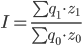 ∆Z = ∑q1 * z1 – ∑q0 * z0 = 104700 – 91500 = 13200За счет всех факторов общие затраты возросли на 14,4% или на 13200.б) общий индекс себестоимости продукции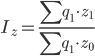 ∆Zz = ∑q1 * z1 – ∑q1 * z0 = 104700 – 112800 = -8100За счет изменения себестоимости общие затраты снизился на 7,2% или на 8100.в) общий индекс физического объема продукции (индекс Ласпейреса)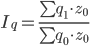 ∆Zq = ∑q1 * z0 – ∑q0 * z0 = 112800 – 91500 = 21300За счет изменения объема выработанной продукции, общие затраты возрос на 23,3% или на 21300.Покажем взаимосвязь индексовI = Iq * Iz = 1.233 * 0.928 = 1,144Берем в расчет 2-й и 3-й годИндивидуальные индексыа) общий индекс затрат на производство продукции∆Z = ∑q1 * z1 – ∑q0 * z0 = 124000 – 104700 = 19300За счет всех факторов общие затраты возросли на 18,4% или на 19300.б) общий индекс себестоимости продукции∆Zz = ∑q1 * z1 – ∑q1 * z0 = 124000 – 134000 = -10000За счет изменения себестоимости общие затраты снизился на 7,5% или на 10000.в) общий индекс физического объема продукции (индекс Ласпейреса)∆Zq = ∑q1 * z0 – ∑q0 * z0 = 134000 – 104700 = 29300За счет изменения объема выработанной продукции, общие затраты возрос на 28% или на 29300.Покажем взаимосвязь индексовI = Iq * Iz = 1,28 * 0,925 = 1,184Задача 3Имеются следующие данные по предприятиям отрасли.Провести типологическую группировку, разбив предприятия на два типа. Для этого необходимо построить комбинационную таблицу. По каждому типу выделить предприятия с различным уровнем автоматизации и механизации труда рабочих (три подгруппы). В сказуемом таблицы вычислить (по всей совокупности предприятий, по каждой группе и подгруппе): число предприятий; себестоимость продукции; среднегодовую численность рабочих, прибыль, выработку одного рабочего.Решение:Определим величину равного интервала по затратам на производство продукции по формуле: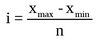 i = (836 - 332) / 2 = 252252 + 332 = 584Задача 4Имеются следующие данные о производстве продукции промышленным предприятием за 1994-1999 гг. (в сопоставимых ценах, тыс. р.).Для анализа ряда динамики определить для каждого года: цепные и базисные (по отношению к 1994 г.) абсолютные приросты; цепные и базисные темпы роста; цепные и базисные темпы прироста; абсолютные значения одного процента прироста.Рассчитать: среднюю хронологическую ряда динамики; средний абсолютный прирост; средний темп роста; средний темп прироста; среднее значение одного процента прироста.Представить полученные данные в табличной форме, сделать выводы.Решение:Абсолютный приростцепной прирост: ∆yц = yi – yi-1базисный прирост: ∆yб = yi – y1Темпы прироста характеризуют абсолютный прирост в относительных величинах. Исчисленный в процентах темп прироста показывает, на сколько процентов изменился сравниваемый уровень с уровнем, принятым за базу сравнения.Темп приростацепной темп прироста: Tпрцi = ∆yi / yi-1базисный темп прироста: Tпpб = ∆yбi / y1Распространенным статистическим показателем динамики является темп роста. Он характеризует отношение двух уровней ряда и может выражаться в виде коэффициента или в процентах.Темп ростацепной темп роста: Tpцi = yi / yi-1базисный темп роста: Tpб = yбi / y1Абсолютное значение 1% приростацепной: 1%цi = yi-1 / 100%базисный: 1%б = yб / 100%Темп наращенияВажным статистическим показателем динамики социально-экономических процессов является темп наращивания, который в условиях интенсификации экономики измеряет наращивание во времени экономического потенциалаTн = ∆yцi / y1Цепные показатели ряда динамикиВ 1999 году по сравнению с 1998 годом производство продукции увеличилось на 33 тыс. руб. или на 11,4%.Максимальный прирост наблюдается в 1999 году (33 тыс. руб.).Минимальный прирост зафиксирован в 1997 году (10 тыс. руб.).Темп наращения показывает, что тенденция ряда возрастающая, что свидетельствует об ускорении производство продукции.Базисные показатели ряда динамикиВ 1999 году по сравнению с 1994 годом производство продукции увеличилось на 90 тыс. руб. или на 38,6%.Расчет средних характеристик рядовСредний уровень ряда y динамики характеризует типическую величину абсолютных уровней.Для нахождения среднего уровня моментного ряда используют среднюю хронологическую: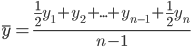 Среднее значение производство продукции за анализируемый период составило 271,8 тыс. руб.Средний темп роста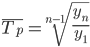 В среднем за весь период рост анализируемого показателя составил 1,0675Средний темп прироста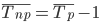 В среднем производство продукции ежегодно увеличивалась на 6,7%.Средний абсолютный прирост представляет собой обобщенную характеристику индивидуальных абсолютных приростов ряда динамики.Средний абсолютный прирост.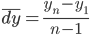 С каждым годом производство продукции в среднем увеличивалось на 18 тыс. руб.Вывод: в 1999 году по сравнению с 1998 годом производство продукции увеличилось на 33 тыс. руб. или на 11,4%. Максимальный прирост наблюдается в 1999 году (33 тыс. руб.). Минимальный прирост зафиксирован в 1997 году (10 тыс. руб.). Темп наращения показывает, что тенденция ряда возрастающая, что свидетельствует об ускорении производство продукции. В 1999 году по сравнению с 1994 годом производство продукции увеличилось на 90 тыс. руб. или на 38,6%. Среднее значение производство продукции за анализируемый период составило 271,8 тыс. руб. В среднем за весь период рост анализируемого показателя составил 1,0675. В среднем производство продукции ежегодно увеличивалась на 6,7%. С каждым годом производство продукции в среднем увеличивалось на 18 тыс. руб.Задача 5Имеются данные о выпуске и себестоимости продукции.Найти уравнение корреляционной связи (уравнение регрессии) между стажем работы и выработкой продукции (связь в виде параболы). Исходные данные и теоретическую зависимость представить на графике. Определить среднюю ошибку аппроксимации.Рассчитать индексы детерминации и корреляции. Сделать выводы.Решение:Для расчета параметров регрессии построим расчетную таблицу (табл. 1)Для наших данных система уравнений имеет вид6a + 25,5*b = 99025,5*a + 118,75*b = 4080Домножим уравнение (1) системы на (-4,25), получим систему, которую решим методом алгебраического сложения.-25,5a -108,375 b = -4207,525,5*a + 118,75*b = 4080Получаем:10,375*b = -127,5Откуда b = -12,2892Теперь найдем коэффициент «a» из уравнения (1):6a + 25,5*b = 9906a + 25,5*(-12,2892) = 9906a = 1303,373a = 217,2289Получаем эмпирические коэффициенты регрессии: b = -12,2892, a = 217,2289Уравнение регрессии (эмпирическое уравнение регрессии):y = -12,2892 x + 217,2289Эмпирические коэффициенты регрессии a и b являются лишь оценками теоретических коэффициентов βi, а само уравнение отражает лишь общую тенденцию в поведении рассматриваемых переменных.Параметры уравнения регрессии.Выборочные средние.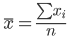 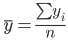 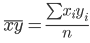 Выборочные дисперсии: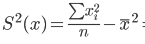 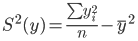 Среднеквадратическое отклонение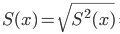 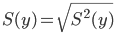 Коэффициент корреляции b можно находить по формуле, не решая систему непосредственно: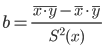 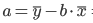 Коэффициент корреляции.Ковариация.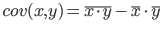 Рассчитываем показатель тесноты связи. Таким показателем является выборочный линейный коэффициент корреляции, который рассчитывается по формуле:Линейный коэффициент корреляции принимает значения от –1 до +1.Связи между признаками могут быть слабыми и сильными (тесными). Их критерии оцениваются по шкале Чеддока:0.1 < rxy < 0.3: слабая;0.3 < rxy < 0.5: умеренная;0.5 < rxy < 0.7: заметная;0.7 < rxy < 0.9: высокая;0.9 < rxy < 1: весьма высокая;В нашем примере связь между признаком Y и фактором X весьма высокая и обратная.Кроме того, коэффициент линейной парной корреляции может быть определен через коэффициент регрессии b: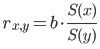 Значимость коэффициента корреляции.Выдвигаем гипотезы:H0: rxy = 0, нет линейной взаимосвязи между переменными;H1: rxy ≠ 0, есть линейная взаимосвязь между переменными;Для того чтобы при уровне значимости α проверить нулевую гипотезу о равенстве нулю генерального коэффициента корреляции нормальной двумерной случайной величины при конкурирующей гипотезе H1 ≠ 0, надо вычислить наблюдаемое значение критерия (величина случайной ошибки)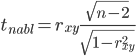 и по таблице критических точек распределения Стьюдента, по заданному уровню значимости α и числу степеней свободы k = n – 2 найти критическую точку tкрит двусторонней критической области. Если tнабл < tкрит оснований отвергнуть нулевую гипотезу. Если |tнабл| > tкрит – нулевую гипотезу отвергают.По таблице Стьюдента с уровнем значимости α=0,05 и степенями свободы k=4 находим tкрит:tкрит (n-m-1;α/2) = (4;0,025) = 2,776где m = 1 – количество объясняющих переменных.Если |tнабл| > tкритич, то полученное значение коэффициента корреляции признается значимым (нулевая гипотеза, утверждающая равенство нулю коэффициента корреляции, отвергается).Поскольку |tнабл| > tкрит, то отклоняем гипотезу о равенстве 0 коэффициента корреляции. Другими словами, коэффициент корреляции статистически – значимВ парной линейной регрессии t2r = t2b и тогда проверка гипотез о значимости коэффициентов регрессии и корреляции равносильна проверке гипотезы о существенности линейного уравнения регрессии.Интервальная оценка для коэффициента корреляции (доверительный интервал).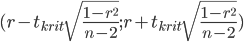 Доверительный интервал для коэффициента корреляции.r(-1;-0.497)Уравнение регрессии (оценка уравнения регрессии).Линейное уравнение регрессии имеет вид y = -12,289 x + 217,229Коэффициентам уравнения линейной регрессии можно придать экономический смысл.Коэффициент регрессии b = -12,289 показывает среднее изменение результативного показателя (в единицах измерения у) с повышением или понижением величины фактора х на единицу его измерения. В данном примере с увеличением на 1 единицу y понижается в среднем на -12,289.Коэффициент a = 217.229 формально показывает прогнозируемый уровень у, но только в том случае, если х=0 находится близко с выборочными значениями.Но если х=0 находится далеко от выборочных значений х, то буквальная интерпретация может привести к неверным результатам, и даже если линия регрессии довольно точно описывает значения наблюдаемой выборки, нет гарантий, что также будет при экстраполяции влево или вправо.Подставив в уравнение регрессии соответствующие значения х, можно определить выровненные (предсказанные) значения результативного показателя y(x) для каждого наблюдения.Связь между у и х определяет знак коэффициента регрессии b (если > 0 – прямая связь, иначе – обратная). В нашем примере связь обратная.Коэффициент эластичности.Коэффициенты регрессии (в примере b) нежелательно использовать для непосредственной оценки влияния факторов на результативный признак в том случае, если существует различие единиц измерения результативного показателя у и факторного признака х.Для этих целей вычисляются коэффициенты эластичности и бета – коэффициенты.Средний коэффициент эластичности E показывает, на сколько процентов в среднем по совокупности изменится результат у от своей средней величины при изменении фактора x на 1% от своего среднего значения.Коэффициент эластичности находится по формуле: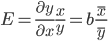 Коэффициент эластичности меньше 1. Следовательно, при изменении Х на 1%, Y изменится менее чем на 1%. Другими словами – влияние Х на Y не существенно.Бета – коэффициент показывает, на какую часть величины своего среднего квадратичного отклонения изменится в среднем значение результативного признака при изменении факторного признака на величину его среднеквадратического отклонения при фиксированном на постоянном уровне значении остальных независимых переменных: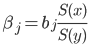 Т.е. увеличение x на величину среднеквадратического отклонения Sx приведет к уменьшению среднего значения Y на 94,6% среднеквадратичного отклонения Sy.Ошибка аппроксимации.Оценим качество уравнения регрессии с помощью ошибки абсолютной аппроксимации. Средняя ошибка аппроксимации – среднее отклонение расчетных значений от фактических: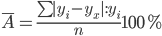 Ошибка аппроксимации в пределах 5%-7% свидетельствует о хорошем подборе уравнения регрессии к исходным данным. %В среднем, расчетные значения отклоняются от фактических на 2,41%. Поскольку ошибка меньше 7%, то данное уравнение можно использовать в качестве регрессии.Эмпирическое корреляционное отношение.Эмпирическое корреляционное отношение вычисляется для всех форм связи и служит для измерение тесноты зависимости. Изменяется в пределах [0;1].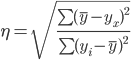 гдеИндекс корреляции.Для линейной регрессии индекс корреляции равен коэффициенту корреляции rxy = -0.946.Полученная величина свидетельствует о том, что фактор x существенно влияет на yДля любой формы зависимости теснота связи определяется с помощью множественного коэффициента корреляции: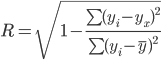 Данный коэффициент является универсальным, так как отражает тесноту связи и точность модели, а также может использоваться при любой форме связи переменных. При построении однофакторной корреляционной модели коэффициент множественной корреляции равен коэффициенту парной корреляции rxy.В отличие от линейного коэффициента корреляции он характеризует тесноту нелинейной связи и не характеризует ее направление. Изменяется в пределах [0;1].Теоретическое корреляционное отношение для линейной связи равно коэффициенту корреляции rxy.Коэффициент детерминации.Квадрат (множественного) коэффициента корреляции называется коэффициентом детерминации, который показывает долю вариации результативного признака, объясненную вариацией факторного признака.Чаще всего, давая интерпретацию коэффициента детерминации, его выражают в процентах.R2= -0,9462 = 0,8954т.е. в 89,54% случаев изменения х приводят к изменению y. Другими словами – точность подбора уравнения регрессии – высокая. Остальные 10,46% изменения Y объясняются факторами, не учтенными в модели (а также ошибками спецификации).Для оценки качества параметров регрессии построим расчетную таблицу (табл. 2)Выводы: изучена зависимость Y от X. На этапе спецификации была выбрана парная линейная регрессия. Оценены её параметры методом наименьших квадратов. Статистическая значимость уравнения проверена с помощью коэффициента детерминации и критерия Фишера. Установлено, что в исследуемой ситуации 89,54% общей вариабельности Y объясняется изменением X. Установлено также, что параметры модели статистически значимы. Возможна экономическая интерпретация параметров модели – увеличение X на 1 ед. изм. приводит к уменьшению Y в среднем на 12,289 ед. изм.Задача 6Для определения среднего стажа работы рабочих предприятия произведена 20%-я типическая пропорциональная выборка (внутри групп применялся метод случайного бесповторного отбора). В результате обследования получены следующие данные.Определить: с вероятностью 0,997 предельную ошибку выработки и границы, в которых будет находиться стаж работы всех рабочих предприятия; с вероятностью 0,954 пределы удельного веса рабочих со стажем до 10 лет; объем выборки при условии, что предельная ошибка доли рабочих со стажем работы менее 10 лет с вероятностью 0,997 не превышала 5%.Решение:Решение:Таблица для расчета показателей.Для оценки ряда распределения найдем следующие показатели:Показатели центра распределения.Средняя взвешенная (выборочная средняя)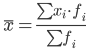 Размах вариации – разность между максимальным и минимальным значениями признака первичного ряда.R = xmax – xmin = 25 – 0 = 25Среднее линейное отклонение – вычисляют для того, чтобы учесть различия всех единиц исследуемой совокупности.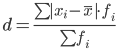 Каждое значение ряда отличается от другого в среднем на 4,31Дисперсия – характеризует меру разброса около ее среднего значения (мера рассеивания, т.е. отклонения от среднего).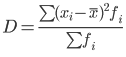 Несмещенная оценка дисперсии – состоятельная оценка дисперсии (исправленная дисперсия).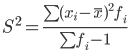 Среднее квадратическое отклонение.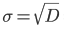 Каждое значение ряда отличается от среднего значения 11,88 в среднем на 5,611Оценка среднеквадратического отклонения.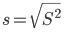 Относительные показатели вариации.К относительным показателям вариации относят: коэффициент осцилляции, линейный коэффициент вариации, относительное линейное отклонение.Коэффициент вариации – мера относительного разброса значений совокупности: показывает, какую долю среднего значения этой величины составляет ее средний разброс.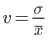 Поскольку v>30% ,но v<70%, то вариация умеренная.Линейный коэффициент вариации или Относительное линейное отклонение – характеризует долю усредненного значения признака абсолютных отклонений от средней величины.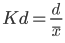 Коэффициент осцилляции – отражает относительную колеблемость крайних значений признака вокруг средней.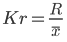 Интервальное оценивание центра генеральной совокупности.Доверительный интервал для генерального среднего.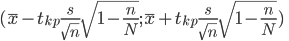 или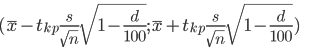 где d – процент выборки.Определяем значение tkp по таблице распределения СтьюдентаПо таблице Стьюдента находим:Tтабл(n-1;α/2) = Tтабл(199;0,025) = 1,972Стандартная ошибка выборки для среднего: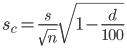 Стандартная ошибка среднего указывает, на сколько среднее выборки 11,88 отличается от среднего генеральной совокупности.Предельная ошибка выборки: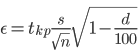 илиε = tkp sc = 1.972 * 0.36 = 0.7Доверительный интервал:(11,88 – 0,7;11,88 + 0,7) = (11,17;12,58)С вероятностью 0.95 можно утверждать, что среднее значение при выборке большего объема не выйдет за пределы найденного интервала.Доверительный интервал для дисперсии.Вероятность выхода за нижнюю границу равна P(χ2n-1 < hH) = (1-γ)/2 = (1-0,954)/2 = 0,023. Для количества степеней свободы k = 199 по таблице распределения χ2 находим:χ2(199;0,023) = 241,0579.Случайная ошибка дисперсии нижней границы: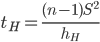 Вероятность выхода за верхнюю границу равна P(χ2n-1 ≥ hB) = 1 – P(χ2n-1 < hH) = 1 – 0,023 = 0,977. Для количества степеней свободы k = 199, по таблице распределения χ2 находим:χ2(199;0,977) = 241,0579.Случайная ошибка дисперсии верхней границы: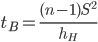 Таким образом, интервал (26,12;26,12) покрывает параметр S2 с надежностью γ = 0,954Доверительный интервал для среднеквадратического отклонения.S(1-q) < σ < S(1+q)Найдем доверительный интервал для среднеквадратического отклонения с надежностью γ = 0,954 и объему выборки n = 200По таблице q=q(γ ; n) определяем параметр q(0,954;200) = 05,625(1-0) < σ < 5,625(1+0)5,625 < σ < 5,625Таким образом, интервал (5,625;5,625) покрывает параметр σ с надежностью γ = 0,954Вывод: каждое значение ряда отличается от среднего значения 11,88 в среднем на 5,611.Среднее значение примерно равно моде и медиане, что свидетельствует о нормальном распределении выборки.Список использованной литературыГончарова Н.Д., Терехова Ю.С. Анализ и моделирование статистических рядов. Учебное пособие/ СибГУТИ. – Новосибирск, 2016. – 96 с.Кузовкова Т.А., Володина Е.Е., Кухаренко Е.Г. Экономика отрасли инфокоммуникаций: Учебное пособие для вузов. – М.: Горячая линия – Телеком, 2014. – 190 с.Кузовкова Т.А., Салютина Т.Ю., Шаравова О.И. Статистика инфокоммуникаций: Учебник / Под ред. Т.А. Кузовковой. – М.: Горячая линия – Телеком, 2015. – 554 с.Статистика: учеб. / И.И. Елисеева (и др.); под ред. И.И. Елисеевой. – М.: Проспект, 2010. 448с. Теория статистики: Учебник/Под ред. проф. Г.Л.Громыко. – 2-е изд., перераб. и доп. – М.: ИНФРА-М, 2010. – 476 с.КАФЕДРА №85доц., канд. экон. наук         Е.М.Лукина должность, уч. степень, званиеподпись, датаинициалы, фамилия                                        КОНТРОЛЬНАЯ РАБОТА №1                                                         Вариант №5по дисциплине: Статистика  СТУДЕНТ (КА) ГР.Z6852KИванова. К. Н. номер группыподпись, датаинициалы, фамилияСтуденческий билет №2016/38332016/3833Шифр ИНДОВариант 5Задача 13Задача 24Задача 37Задача 49Задача 513Задача 621Список использованной литературы27Номер предприятияОбъем товарной продукции, тыс. р.Объем основных производственных фондов, тыс. Р-Фондоотдача, р.Материалоемкость, р.Выработка на одного рабочего, р./чел.11651700,970,5671,52111921,200,90101,331271500,850,6259,8Номер предприятияОбъем товарной продукции, тыс. р.Объем основных производственных фондов, тыс. Р-Фондоотдача, р.Материалоемкость, р.Выработка на одного рабочего, р./чел.11651700,970,5671,52111921,200,90101,331271500,850,6259,8Среднее значение134,33137,330,980,6766,49Шифр продукцииКоличество продукции, тыс. шт.Количество продукции, тыс. шт.Количество продукции, тыс. шт.Себестоимость единицы продукции, р.Себестоимость единицы продукции, р.Себестоимость единицы продукции, р.Шифр продукции1 -й год2 -й год3 -й год1 -й год2 -й год3 -й годА120150160500450400В101220315031003000Выработано продукцииВыработано продукцииСебестоимость единицы продукцииСебестоимость единицы продукциибазисный периодотчетный периодбазисный периодотчетный период120150500450101231503100Вид продукцииiqiziT11,250,91,12521,20,9841,181Выработано продукцииВыработано продукцииСебестоимость единицы продукцииСебестоимость единицы продукциибазисный периодотчетный периодбазисный периодотчетный период150160450400122031003000Вид продукцииiqiziT11,0670,8890,94821,6670,9681,613Номер предприятияЗатраты на производство продукции, тыс. р.Среднегодовая численность рабочих, тыс. чел.Среднегодовая численность рабочих, тыс. чел.Уровень механизации труда рабочих, %Прибыль, тыс. р.Наличие автоматизированных участковНомер предприятияЗатраты на производство продукции, тыс. р.ВсегоИз них занято механизированным трудомУровень механизации труда рабочих, %Прибыль, тыс. р.Наличие автоматизированных участков13321,230,473856Нет26961,450,6746306Да37851,670,9154330Да43421,210,433662Нет57951,500,9865310Да68081,650,8250380Да78361,520,9462318Да83861,170,5345112Нет97181,560,8152323Да104881,320,6247146Нет114761,400,6949171Нет124621,360,5843143Нет137751,520,9764279Да146721,430,7452309ДаНомер предприятияЗатраты на производство продукции, тыс. р.Среднегодовая численность рабочих, тыс. чел.Среднегодовая численность рабочих, тыс. чел.Уровень механизации труда рабочих, %Прибыль, тыс. р.Наличие автоматизированных участковНомер предприятияЗатраты на производство продукции, тыс. р.ВсегоИз них занято механизированным трудомУровень механизации труда рабочих, %Прибыль, тыс. р.Наличие автоматизированных участков1 группадо 58413321,230,473856Нет43421,210,433662Нет83861,170,5345112Нет104881,320,6247146Нет114761,40,6949171Нет124621,360,5843143Нетчисло предприятий6222Желтая – 1 подгруппасебестоимость продукции414,33337424482Зеленая – 2 подгруппасреднегодовую численность рабочих1,281,221,271,36Розовая – 3 подгруппаприбыль11559127,5158,5выработка одного рабочего413324,59435,97470,962 группапосле 58426961,450,6746306Да37851,670,9154330Да57951,50,9865310Да68081,650,8250380Да78361,520,9462318Да97181,560,8152323Да137751,520,9764279Да146721,430,7452309Дачисло предприятий8233Желтая – 1 подгруппасебестоимость продукции760,63752725802Зеленая – 2 подгруппасреднегодовую численность рабочих1,541,551,551,51Розовая – 3 подгруппаприбыль319,38343320,67302,33выработка одного рабочего702,44706,45673,18729,74Год199419951996199719981999Объем выпуска, тыс. р.233249266276290323Периодпроизводство продукции, тыс. руб.Абсолютный приростТемп прироста, %Темпы роста, %Абсолютное содержание 1% приростаТемп наращения, %1994233--100-01995249166,87106,872,336,871996266176,83106,832,497,31997276103,76103,762,664,291998290145,07105,072,766,0119993233311,38111,382,914,16Периодпроизводство продукции, тыс. руб.Абсолютный приростТемп прироста, %Темпы роста, %1994233--1001995249166,87106,8719962663314,16114,1619972764318,45118,4519982905724,46124,4619993239038,63138,63Выпуск продукции х, тыс. шт.2,03,54,04,55,56,0Себестоимость одного изделия у , р.190170180160150140xyx2y2x * y21904361003803,517012,2528900595418016324007204,516020,25256007205,515030,25225008256140361960084025,5990118,751651004080xyy(x)(yi-ycp)2(y-y(x))2|y – yx|:y2190192,6516257,0260,0143,5170174,2172517,7820,02484180168,072225142,270,06634,5160161,928253,7160,0125,5150149,6392250,1310,002416140143,49462512,2080,02525,59909901750183,1330,144Группы рабочихГруппы рабочих по стажу, летГруппы рабочих по стажу, летГруппы рабочих по стажу, летГруппы рабочих по стажу, летГруппы рабочих по стажу, летДо 55-1010- 1515 -2020 и вышеМужчины1530502010Женщины1015301010Группы рабочихГруппы рабочих по стажу, летГруппы рабочих по стажу, летГруппы рабочих по стажу, летГруппы рабочих по стажу, летГруппы рабочих по стажу, летДо 55-1010- 1515 -2020 и вышеМужчины1530502010Женщины1015301010Итого2545803020ГруппыСередина интервала, xцентрКол-во, fixi * fiНакопленная частота, S|x – xср|*fi(x – xср)2*fiОтносительная частота, fi/f0 – 52,52562,525234,3752197,2660,1255 – 107,545337,570196,875861,3280,22510 – 1512,58010001505031,250,415 – 2017,530525180168,75949,2190,1520 – 2522,520450200212,52257,8130,1Итого2002375862,56296,8751